1С:Предприятие 8.3 (8.3.22.2143)Управление нашей фирмой, редакция 3.0 (свежая, любая редакция за 2023 год)Подсистема ГПР (график производства работ)В расширении требуется создать документ для заполнения плана работ и плана стоимость работ. И в этом же документе требуется указывать факт график работ и факт стоимости работ.Строки документа графика работ требуется представить в виде дерева значений. А сами данные нужно хранить в регистре сведений. Соответственно, перед открытием формы документа требуется заполнить форму по данными регистра.Колонка «Этап» - тип тестовый 150. Остальные колони это или даты и числа в формате 10.2В документе в табличной части должна быть строка «ВСЕГО», первая строка дерева – в ней нужно показать итоги по колонкам. И пересчитывать этот итог при добавлении новых строк в дерево.Все дерево, все колонки заполняется вручную.После строки «ВСЕГО» идут этапы работ и их подэтапы. Должны быть возможность  добавлять новые строки и этапы и под этапы, т.е пользователь строит дерево и далее, при нажатии провести и закрыть система сохраняется данные в регистре сведений. А при открытии формы документа соответственно считывает регистр и строит это дерево для визуального отображения.Документ нужно включить в подсистему «Продажи». 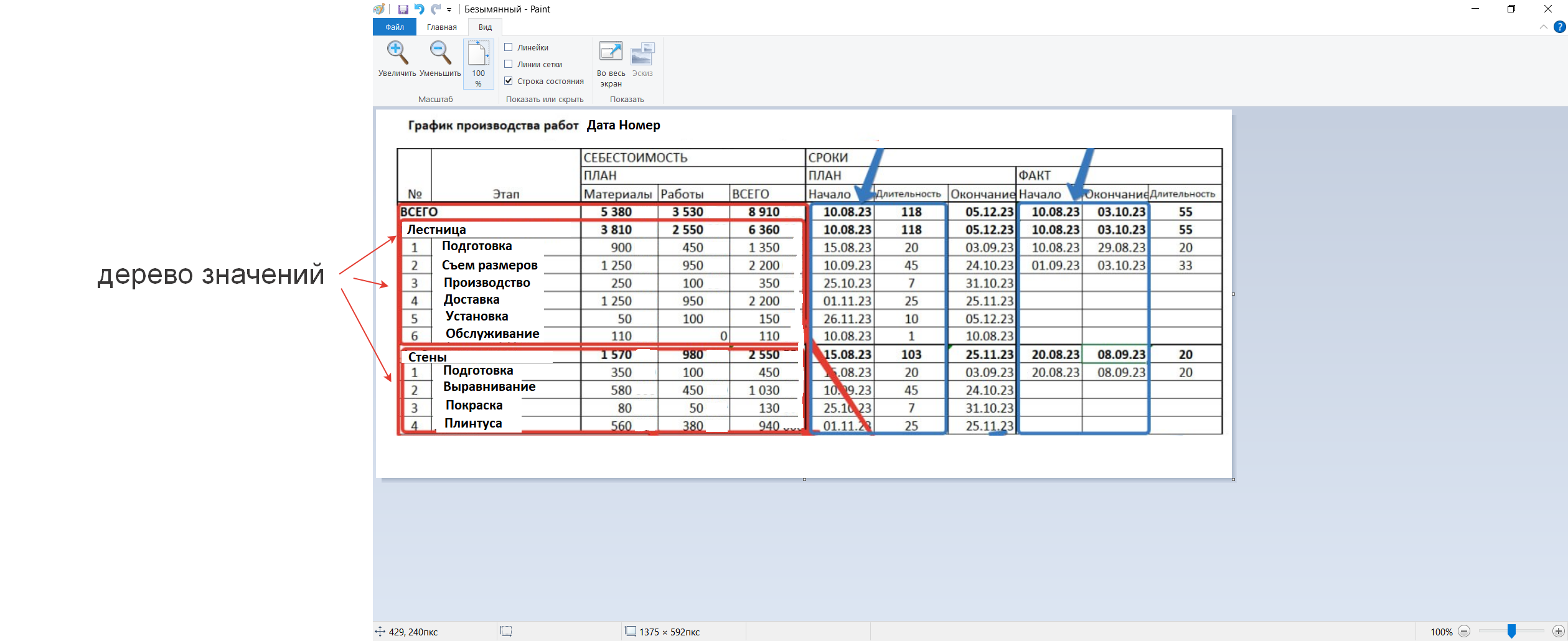 